Гг 1.Размалюйце літары, «ажывіце» іх.2.Знайдзіце і выкрэсліце літары Г, г. Спішыце верш. Ці ўсе словы вам зразумелыя?Гусь гагоча: - Ге-ге-ге! 
Паглядзі на грака: 
На гародзе па градзе 
Бегае, ды ў фраку! 
Гэй, перапраніся, грак! 
Гэтак зацягаеш фрак.  ____________________________________________________________ ______________________________ ______________________________ ______________________________ ______________________________ Як бы вы апрануліся , калі ідзеце працаваць у гарод?______________________________Падбярыце імёны, якія паводле рыфмы, колькасці складоў  ды націску таксама пасуюць гэтым вершам.ВЯЛІКІ ГЛЕБГлеб на моры адпачыў.Не пазнаць, які ён быў!А якая перамена?Джынсы сталі па калена!Будзе гэтак падрастаць,Можа й тату перагнаць!ТАТАВА ДАЧУШКАГаля гальштук начапіла.Галя ляльцы гаварыла:- Глянь у люстра, лялька Ната:Ты – як я. А я – як тата!Гімнастыка. Расказваем вершык і паказваем, як гэта робіцца.У ЛЕСЕУ лесе збіраем суніцы -Даводзіцца нізка хіліцца.(нахілы перад сабой)У лесе збіраем рабіны –Высока цягнуцца павінны.(устаем на дыбачкі, цягнемся)У лесе збіраем шышкі –На дрэва палезем, як мішкі.(лезем, падымаем па чарзе рукі  і ногі)У лесе арэхі збіраем –Кусты да зямлі прыгінаем.(нахілы ўправа ды ўлева)У лесе збіраем грыбочкі –Прысядзем, зірнем пад лісточкі.(сесці на кукішкі, разгрэбці лісточкі) Адгадайце грыбы, намалюйце адгадкі.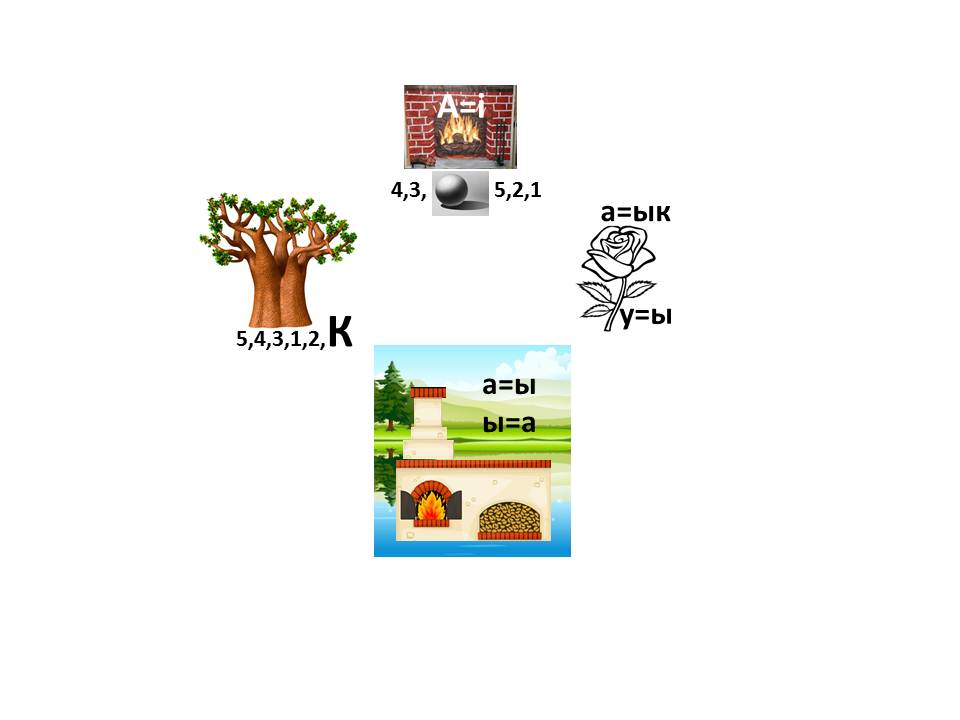 Адгадайце загадкі, напішыце  ці намалюйце адгадкі.Маніць чырванню пладоў 
Шчыльная сцяна кустоў. 
На калючкі не крыўдуй, 
Лепш плады іх пакаштуй. 
Не шукай наўпрост дарог: 
Жываплотам вырас ____. За плот чапляецца вусамі 
Сцябло з тугімі гаманцамі. 
У гаманцах сядзяць сынкі, 
Гадуюць круглыя бакі. 
Калі вусач пажоўк, засох, 
Глядзі: пара збіраць ____  ПРАВІЛЫ ГРЫБНІКАНе згубіцца ў лесе, бо шукаць дзіця не так цікава, як грыбы. Збіраць толькі добра знаёмыя ядомыя грыбы. Так-так, добра знаёмыя неядомыя пакіньце расці, як і незнаёмыя.Грыбы не выдзіраюць з зямлі, а зразаюць ці выкручваюць. Сырыя грыбы есці няварта, як і есці нямытымі рукамі, якімі бралі грыбы.Моўны сакрэт: беларусы ходзяць не ПА грыбы, не ЗА грыбамі, а толькі У ГРЫБЫ!Падумайце, якіх яшчэ правіл трэба прытрымлівацца грыбнікам. Намалюйце плакат-інструкцыю.Каб бліжэй пазнаёміцца з літарай  Г, назавіце ці падпішыце малюнкі па-беларуску. Абвядзіце тыя, што пачынаюцца з Г. Намалюйце свае словы на Г.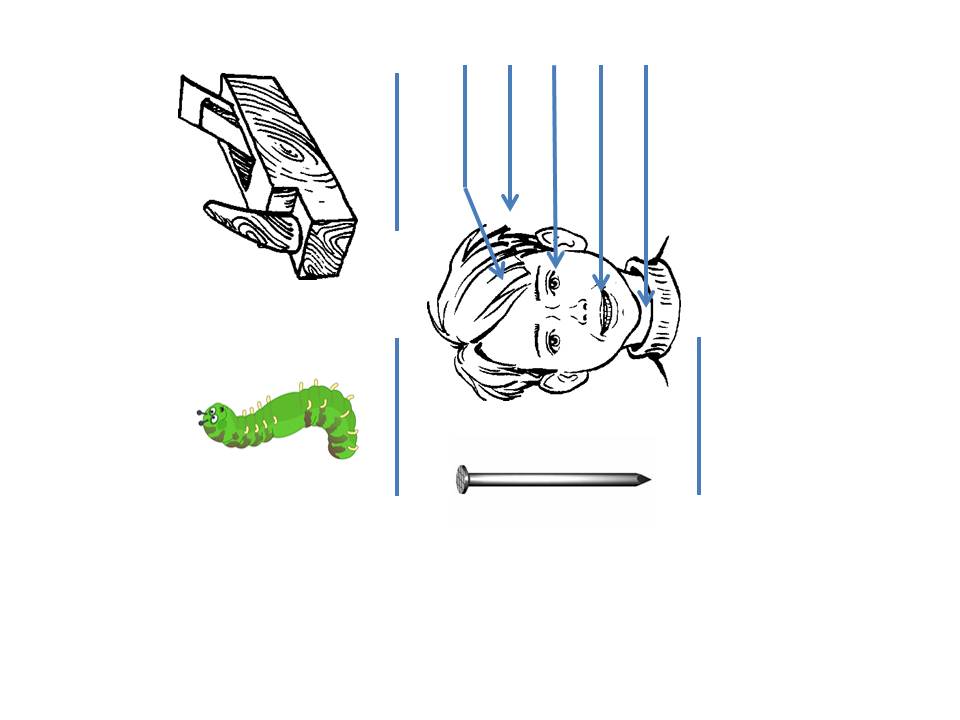 ЧыстагаворкіЗранку на ганку гусі ў Ганусі выдралі гузік.Ля цагельні Ганна з Грэтай грузяць цэглу на газету.УВАГА!7 кастрычніка займаемся 2 групы разам, пачынаем у 12-30.Нашыя госці – «Альтанка для чытанкі». Запрашайце сяброў!